РЕЗЮМЕ ВЫПУСКНИКА ИНЖЕНЕРНО-ЭКОНОМИЧЕСКОГО ФАКУЛЬТЕТАІ. Общие сведения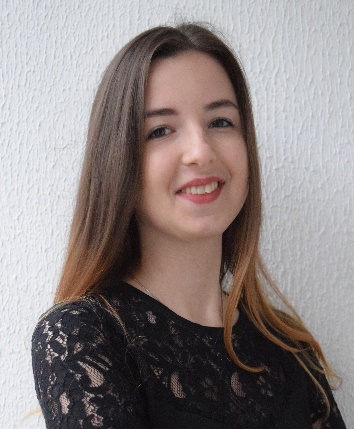 *По желанию выпускника, для открытого представления в сети интернет.ІІ. Результаты обученияІІІ. СамопрезентацияФамилия, имя, отчество   Веко Анастасия АндреевнаДата рождения/гражданство23.03.1997/РБФакультетИнженерно-экономическийСпециальностьМаркетинг (магистратура)Семейное положениеНе замужемМесто жительства (указать область, район, населенный пункт)г.Калинковичи, Гомельская областьE-mailNastassia.veko@gmail.comСоциальные сети (ID)*www.facebook.com/NastassiavekoТел.8-033-684-71-37Основные дисциплины по специальности, изучаемые в БГТУ1. Маркетинг в отраслях и сферах деятельности2. Конкурентные стратегии3. Бренд-менеджмент4. Маркетинг взаимоотношений5.МерчендайзингСредний балл по дисциплинам специальности8,6 ( по диплому)Места прохождения практикиГП «Калинковичский мебельный комбинат», ЗАО «Атлант», ПОДО «Онега», ГК «Алютех», Белгосстрах, ОАО «Минскпроектмебель», ОАО «Минский лакокрасочный завод», ГЛХУ «Смолевичский лесхоз», ОАО «Борисовский завод пластмассовых изделий», ОАО «Борисовский завод полимерной тары».Владение иностранными языками (указать язык); наличие международных сертификатов: ТОЕFL, FСЕ/САЕ/СРЕ, ВЕС и т.д.Английский язык (B2)
Итальянский язык (А1)Дополнительное образование (курсы, семинары, стажировки др.)Удостоверение о получении общественной профессии «Internet/Intranet – технологии в профессиональной деятельности» (ФОП БГТУ)
 Удостоверение о получении общественной профессии «Референт-переводчик технической литературы (английский язык)» ФОП БГТУКомпетенции по использованию современных программных продуктовMS Office/Word/Exсel/PowerPoint(хороший уровень пользователя)Графическиередакторы (Photoshop/Illustrator)Научно-исследовательская работа (участие в проектах, конкурсах, конференциях, публикации и др.)68-я научно-техническая конференция учащихся, студентов и магистрантов университета БГТУ, доклад на тему «Международные стандарты органического сельского хозяйства» (публикация в сборнике)68-я научно-техническая конференция учащихся, студентов и магистрантов университета БГТУ, доклад «Howautomationaffectstheworlds»(публикация в сборнике)I Республиканский конкурс инновационных проектов InPRO, «Продвижение железооксидных пигментов» (Диплом I степени)II Республиканский конкурс инновационных проектов InPRO, «Продвижение вспененных теплоизоляционных материалов» (Диплом I степени)Международный форум студенческой и учащейся молодёжи «Первый шаг в науку-2016», Парк высоких технологий, «Продвижение низкотемпературного способа производства красных железооксидныхпигментонаполнителей» (Диплом I степени,сертификат участника,публикация в сборнике)Ярмарка инновационных идей SMARTPATENT-16 в рамках инновационной недели «INMAX’16» (публикация в сборнике)Ярмарка инновационных идей SMARTPATENT-17 (публикация в сборнике)Республиканское стартап-мероприятие «Молодежь в предпринимательстве» (Диплом в номинации «Лучший инвестиционный проект»)Международный проект по маркетингу Marketorium-2017,г.Санкт – Петербург (Сертификат участника, диплом в номинации «Умение просто донести сложные решения»)Стажировки/Опыт работы Стажировка в «Центр управленческих решений Sarmont» (июль,2017)Стажировка ОДО «Проектное бюро,г.Борисов»
Опыт  работы ««Центр управленческих решений Sarmont» (июль 2017 – по настоящее время)
Обучение по обмену в Университете Марибора (Словения)Жизненные планы, хобби и планируемая сфера деятельностиУсовершенствование знаний и навыков, полученных в университете. Желание развиваться в сфере маркетинга, логистики и внешнеэкономической деятельностиЛичные качестваГибкость, инициативность, целеустремленностьЖелаемое место работы (область/город/предприятие)г. Минск